GEORGIA ECONOMICS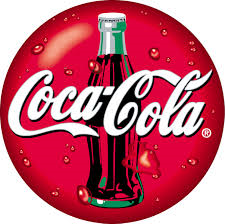 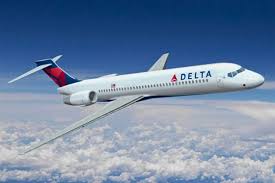 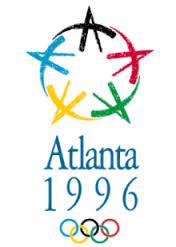 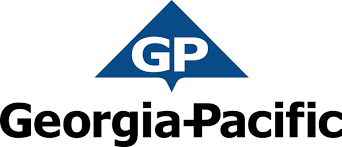 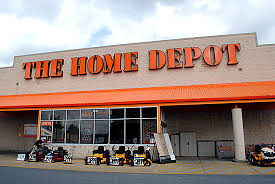 